Assistant managerAt JA hotel reort  and spa                 from 2014 to 2016.Karim.294007@2freemail.com Responsible for supervising and controlling the activities of the Waiters, Head Waiters, Runners and Counters Sales. He/she participates in achieving outstanding service and guests’ satisfaction.
Key Accountabilities
Serves customers, takes orders, greets guests and relays to the kitchen and bar staff or to the waiters.
Implements hygiene and cleanliness procedures and policies.
Assists in recruiting, training, motivating and evaluating his/her team to ensure that the
department has the necessary skill base and that staff are optimally motivated and enabled to
maximize their potential and contribution to the company
oversees the preparation and presentation of high quality food items by strictly following the
standards and preparation techniques of the brand’s “Products bible”.
Solves customers’ complaints and ensures health and safety regulations are followed at all times in the restaurant.
Controls F&B cost on daily basis and overviews the set targets and budgets of the restaurant’s
operation with the Restaurant Manager.
Controls inventory, monitors revenues and modifies procedures and prices. 	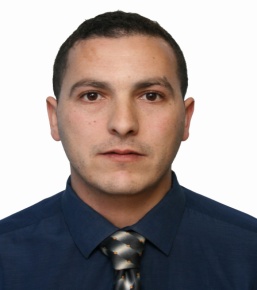 SUPERVISORPROFESIONAL EXPERIENCEJA hotel resort and spaOcean view hotel, jumeirah beach residence, DUBAI, UAE                                                    nov 2012 till 2014Room service supervisor and dining restaurant 						Manage all staffs in the room serviceMake duty rotation for staffsControlled all orders Supervising all waiters and waitress the restaurantMake sure all the staff are in their station during the operationHandling all guest requirements and their complain if any And make all the report for full dayReporting to my superiors And controlled mini-bareCrumbs d’Élysée Restaurant, Dubai, and UAE 	                                         Jan 2011 to march 2012Supervisor• Welcome and seat customers and hand menus to them • Talk to guests about the menu and drinks and recommend combinations• Take customers' orders and pass them to kitchen staff or bar attendants• Food and beverage serving for all banquets,.• Preparation of a large variety of Jus, cocktails, milkshakes and cafés and cold drinks• Make up bills and present them to customers• Handle money or credit cardsBeloua Hotel, Tizi ouzou, Algeria	           2001 to 2005Head Waiter• Managed all bar areas and service personnel• Managed large staffs of up to several hundred employees, placed food orders to private vendors• Prepared and replenished happy hour selections. • Planned, prepared, and produced banquet and a la carte operations.• Booked international and domestic air arrangements for large groups El Djazair Hotel (St. George hotel), Algiers, Algeria	       2005 to 2007Head waiter• Received food and beverage orders, advised on daily specials, and delivered food and drinks• Verified the accuracy of charges, delivered customer checks, and ensured prompt processing of transactions• Provided quick, efficient and friendly service to customers, delivered efficient, courteous service to customers Hilton International, Algiers, Algeria	2007 to 2009Head Waiter• Maintained a high level of customer satisfaction through attention to detail in defining needs • Maintained safe and sanitary conditions • Supervised and scheduled wait staff and kitchen personnel • Courteously and efficiently served customers and operated cash register. • Resolved staff and customer grievancesEDUCATIONINTHT, Tizi ouzou, Algeria	1999Restauration qualifie agentIFHT, Tizi ouzou, Algeria	2004Chef de PartieTSI informatique, Azazga, Algeria	1996Computer OperatorUniversity science and technology Algeria, ALGERS                                                                       1994 senior technician department electronic SKILLS• Exceptional leadership abilities concerning team initiatives • Skilled in improving customer retention levels within highly competitive markets• Results-oriented professional with experience in customer service and administration. • Outstanding interpersonal, communication, analytical, and relationship building skills • Languages Spoken:  Arabic, French, English, SpanishVolunteerTouiza, Algiers, Algeria	 2000 to 2003• Organizing celebrations in hospital for sick children• Taking old people on a tour and sightseeing • Helping old schools without budget to repaint all the area	Personal infoNationality:                Algerian Civil state:                  marred 	Languages Spoken:  Arabic, French, English, Spanish and mother tongue is a BerberHeight:  181cm   , weight: 78kgKarim